Уведомление об отзыве заявокНа участие в аукционе № 0404-12ММ в соответствии с протоколом          № 0404-12ММ  от 08 ноября 2012 г. было подано 2 заявки от физических лиц: - Сбратова Светлана Олеговна;- Поздняк Вячеслав Борисович.          В связи с подачей заявления от Сбратовой Светланы Олеговны  об отзыве поданной заявки на приобретение м/м № 290, и в соответствии с п.4.4. ст.4 Порядка организации продажи, аренды объектов гаражного назначения и машино-мест Государственного унитарного предприятия города Москвы «Дирекция строительства и эксплуатации объектов гаражного назначения города Москвы», договор купли-продажи машино-мест(а) № 290 заключается с Поздняком Вячеславом Борисовичем.   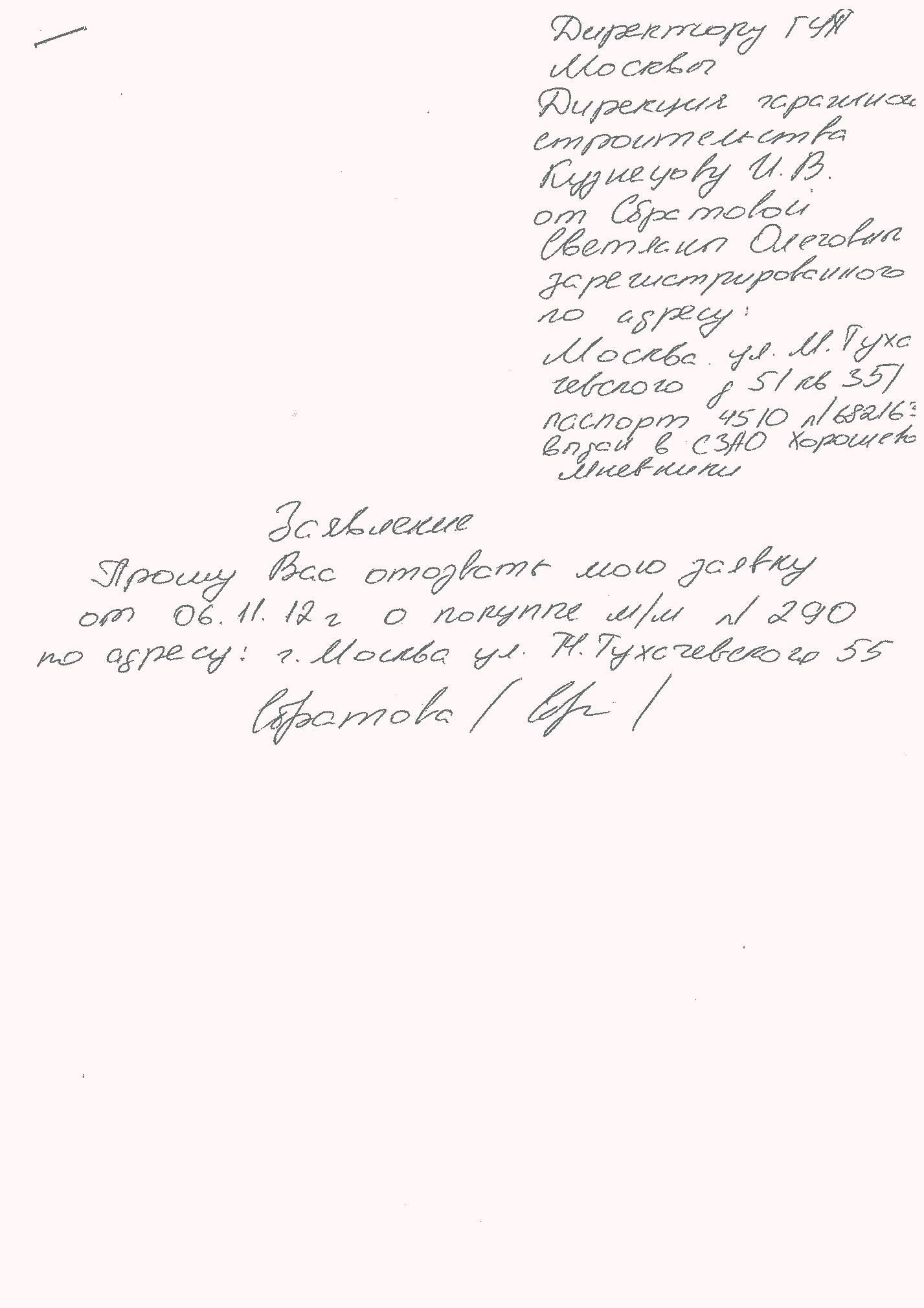 